DZIEŃ DOBRY DZIEWCZYNKI DZISIAJ ZAJMIEMY SIĘ WASZYMI PLANAMI NA PRZYSZŁY ROK SZKOLNYProszę was o wypełnienie karty pracy o planach na przyszły rok szkolny W nagłówku „moje plany w klasie…” wpiszcie klasę, w której będziecie w przyszłym roku szkolnym.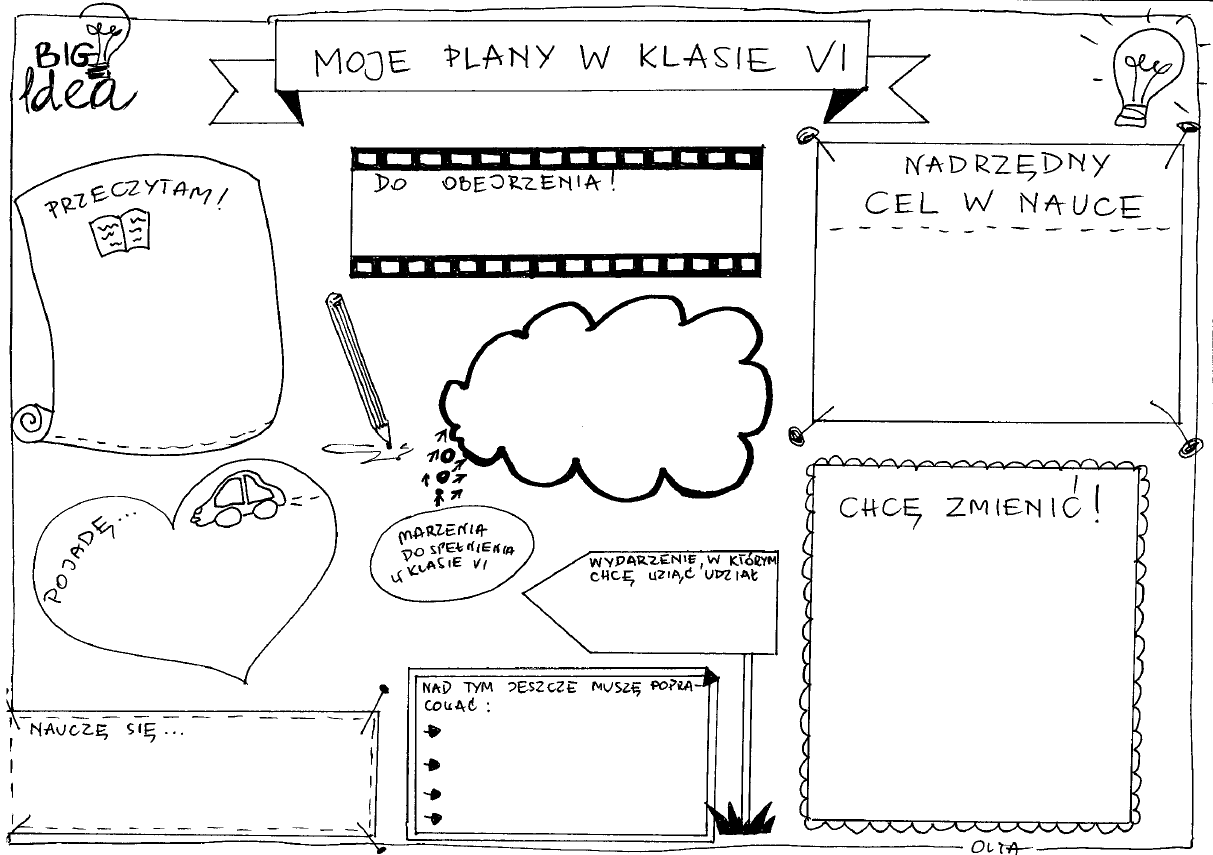 Pozdrawiam Pani Monika 